ООО «РосПроектСтрой» 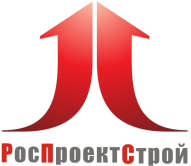 Юр.адрес: 350072, Россия, Краснодарский край, г. Краснодар, Прикубанский округ,        пер. им. Шаляпина, дом 2.ИНН/КПП 2311143904/231101001ИФНС РФ № 4 по г. Краснодарур/с 40702810247100108088Филиал «Южный» ОАО «Банк УРАЛСИБ»Г. Краснодар, ул. Красная, 147, тел. (861) 255-02-88К/с 30101810400000000700БИК 040349700ОГРН 1122311002780ОКВЭД 74.20.1Генеральный директор                         М.В. КеворковКонтактный телефон 8 (861) 200 13 63 - приемнаяТел. Сот. 8-928-044-80-81